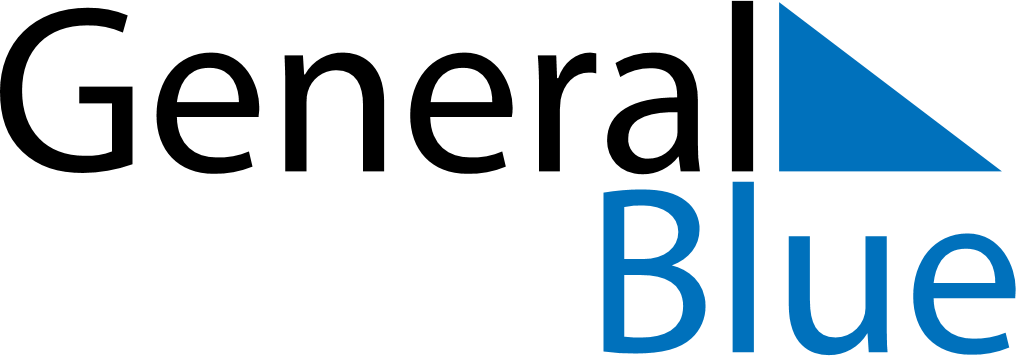 May 2025May 2025May 2025May 2025AngolaAngolaAngolaMondayTuesdayWednesdayThursdayFridaySaturdaySaturdaySunday12334Labour DayMother’s Day567891010111213141516171718192021222324242526272829303131